عبادت و عمل بعشق نه بآمالحضرت بهاءاللهاصلی فارسی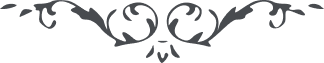 لوح رقم (97) امر و خلق – جلد 3٩٧ - عبادت و عمل بعشق نه بآمالو نیز در کتاب اقدس است قوله جلّ و عزّ : اِعملوا حدودی حبّاً لِجمالی طوبی لحبیبٍ وجدَ عرفَ المحبوبِ مِن هذهِ و الکلمةِ الّتی فاحتْ منها نفحاتُ الفضلِ علی شأنٍ لا توصفُ بالاذکار .